Diversity Indices: Shannon’s H and EIntroductionA diversity index is a mathematical measure of species diversity in a community. Diversity indices provide more information about community composition than simply species richness (i.e., the number of species present); they also take the relative abundances of different species into account (for an illustration of this point, see below, or introduction to SIMPSON'S D AND E).ImportanceDiversity indices provide important information about rarity and commonness of species in a community. The ability to quantify diversity in this way is an important tool for biologists trying to understand community structure.QuestionsHow do we measure diversity?VariablesMethodsThe Shannon diversity index (H) is another index that is commonly used to characterize species diversity in a community. Like Simpson's index, Shannon's index accounts for both abundance and evenness of the species present. The proportion of species I relative to the total number of species (pi) is calculated, and then multiplied by the natural logarithm of this proportion (lnpi). The resulting product is summed across species, and multiplied by -1:Shannon's equitability (EH) can be calculated by dividing H by Hmax (here Hmax = lnS). Equitability assumes a value between 0 and 1 with 1 being complete evenness.Example:The graph below shows H and EH for four hypothetical communities, each consisting of 100 individuals. The communities are composed of 5, 10, 20 and 50 species, respectively. For each community H and EH have been calculated for the case in which individuals are distributed evenly among the different species (i.e., each species makes up an equal proportion of S), and for the case in which one species has 90% of the individuals, and the remaining individuals are distributed evenly. For example, in a community with 10 species in which the species contain equal numbers of individuals, p = 0.1 for each species. In a community with 10 species in which one species has 90% of the individuals, p = 0.9 for the dominant species, and p = 0.01 for the other nine species. The diamonds represent H and EH values for the first case (equal proportions), and the triangles represent values for H and EH for the second case (unequal proportions).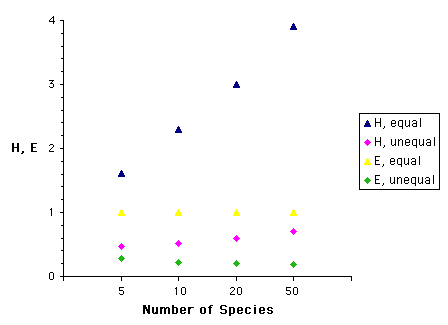 For the first case, EH is always equal to one (complete evenness, or equitability), but H increases dramatically as the number of species increases, as we would expect. For the second case, in which one species makes up 90% of the community, the picture is a little different. Here we can see that although H does increase with increasing numbers of species, it does so much more slowly than in the first case. Additionally, EH decreases as species number increases (since one species always makes up 90% of the community in the second case of this hypothetical example, the remaining species make up some fraction of 10% of the community; as species number increases this fraction becomes smaller and evenness decreases). H and EH clearly give more information about these communities than would species number (richness) alone.The following table contains data from a study of Costa Rican ant diversity (Roth et al. 1994). The authors measured diversity in four different habitats ranging very low levels of human disturbance (primary rain forest) to very high levels of human disturbance (banana plantations) to assess the impacts of different levels of disturbance on biological diversity. For each habitat studied we will use data collected from one site within that habitat. The numbers below represent relative proportions of each species (from Roth et al. 1994 [family names have been omitted]).To calculate Shannon's H for the primary forest site we can use the equation given above: H = (-1) * (0.117 * ln 0.117) + (0.004 * ln 0.004) + (0.021 * ln 0.021) + (0.004 * ln 0.004) + (0.021 * ln 0.021) + (0.008 * ln 0.008) + (0.058 * ln 0.058) + (0.054 * ln 0.054) + (0.021 * ln 0.021) + (0.004 * ln 0.004) + (0.004 * ln 0.004) + (0.163 * ln 0.163) + (0.004 * ln 0.004) + (0.067 * ln 0.067) + (0.004 * ln 0.004) + (0.017 * ln 0.017) + (0.125 * ln 0.125) + (0.079 * ln 0.079) + (0.050 * ln 0.050) + (0.075 * ln 0.075) + (0.004 * ln 0.004) + (0.004 * ln 0.004) + (0.017 * ln 0.017) + (0.004 * ln 0.004) + (0.004 * ln 0.004) + (0.004 * ln 0.004) + (0.050 * ln 0.050) + (0.004 * ln 0.004) + (0.004 * ln 0.004) + (0.004 * ln 0.004) + (0.004 * ln 0.004) + (0.021 * ln 0.021) + (0.017 * ln 0.017) + (0.008 * ln 0.008) + (0.017 * ln 0.017) + (0.0125 * ln 0.0125) + (0.033 * ln 0.033) = 3.1823. Evenness is then EH = 3.1823 / ln 37 = 0.8813 (37 being S, the total number of species at this site). Using the same equations, Shannon's H for the banana plantation is 0.8322, and EH = 0.3153.InterpretationWe can see from our results that the diversity and evenness in this site from the undisturbed habitat (primary rain forest) are much higher than in the site from the highly disturbed habitat (banana plantation). The primary rain forest not only has a greater number of species present, but the individuals in the community are distributed more equitably among these species. In the banana plantation there are 23 fewer species and over 80% of the individuals belong to one species, Solenopsis geminata (the most common species in the primary rain forest, on the other hand, makes up about 16% of the community [Pheidole sp. 15]).ConclusionDifferent levels of disturbance have different effects on ant diversity. If our goal is to preserve biodiversity in a given area, we need to be able to understand how diversity is impacted by different management strategies. Because diversity indices provide more information than simply the number of species present (i.e., they account for some species being rare and others being common), they serve as valuable tools that enable biologists to quantify diversity in a community and describe its numerical structure.Additional Questions1. Calculate H and EH for both the abandoned and productive cacao plantation sites. Are they more similar to one another or to the more or less disturbed habitats?2. What do you notice about the species compositions of these four habitats (i.e., do most species occur in all four habitats, in only one habitat, etc.)?Extra credit: Calculate Simpson's D and ED for the primary forest and abandoned cacao plantation sites. Do these values lead to the same conclusions drawn from your calculations of Shannon's indices?SourceBegon, M., J. L. Harper, and C. R. Townsend. 1996. Ecology: Individuals, Populations, and Communities, 3rd edition. Blackwell Science Ltd., Cambridge, MA.Magurran, A. E. 1988. Ecological Diversity and its Measurement. Princeton University Press, Princeton, NJ.Rosenzweig, M. L. 1995. Species Diversity in Space and Time. Cambridge University Press, New York, NY.Roth, D. S., I. Perfecto, and B. Rathcke. 1994. The effects of management systems on ground-foraging ant diversity in Costa Rica. Ecological Applications 4(3):423-436.About this ResourceThis material was originally distributed as part of “Alternative Routes to Quantitative Literacy for the Life Sciences” - National Science Foundation Award DUE-9752339 to the University of Tennessee, Knoxville for August 1, 1998 - July 31, 2000. Principal Investigator: Louis J. Gross. Co-Principal Investigators: Beth C. Mullin and Susan E. Riechert.This material is now being revised as part of the “Resources for Improving Quantitative Skills in Community College Biology” project. As part of that project is also aligned with the OpenStax Biology Textbook. It is published using the QUBES Open Education Resources publishing platform.HShannon's diversity indexStotal number of species in the community (richness)piproportion of S made up of the ith speciesEHequitability (evenness)LaTeX Code: \[ H = - \sum_{i=1}^{S} p_i \ln p_i \]LaTeX Code: \[ E_H = H / H_{max} = H / \ln{S} \]FormicidaePrimary ForestAbandoned cacao plantationsProductive cacao plantationsBanana plantationsAcromyrmex sp. 10.013A. volcanus0.006A. araneoides0.1170.140Atta cephalotes0.010Carabarella sp. 10.004Cardiocondylasp. 10.011Crematogastersp. 20.0210.024Cyphomyrmexsp. 10.011Erebomyrma nevermanni0.0040.021Pheidole sp. 10.0210.0350.019Pheidole sp. 20.0080.0450.013Pheidole sp. 30.0580.021Pheidole sp. 50.0540.010Pheidole sp. 70.006Pheidole sp. 90.021Pheidole sp. 100.004Pheidole sp. 110.024Pheidole sp. 120.0040.003Pheidole sp. 150.163Pheidole sp. 160.003Pheidole sp. 190.0040.017Pheidole sp. 220.067Pheidole sp. 230.004Pheidole sp. 240.0170.011Pheidole sp. 250.157Pheidole sp. 260.005Pheidole sp. 270.003Pheidole sp. 280.003Pheidole sp. 310.010Pheidole sp. 340.005Pheidole sp. 360.1250.007P. annectans0.0790.0280.005P. longiscapa0.0500.003P. punctatissima0.005P. nr. subarmata0.003P. subarmata0.043P. fiorii0.075Sericomyrmexsp. 10.006Solenopsis sp. 10.0040.006Solenopsis sp. 30.0040.077Solenopsis sp. 40.017Solenopsis sp. 50.004Solenopsis sp. 60.004Solenopsis sp. 70.038Solenopsis sp. 80.042Solenopsis sp. 90.035S. geminata0.0310.1010.830Tetramorium bicarinatum0.005Trachymyrmexsp. 10.0030.019Trachymyrmexsp. 2Trachymyrmexsp. 30.0040.007Wasmannia sp. 10.011W. auropunctata0.0500.0210.006Pseudomyrmexsp. 1Ectatomma gibbum0.004E. ruidum0.0040.0380.753E. tuberculatumGnamptogenyssp. 2Gnamptogenyssp. 3Gnamptogenyssp. 4G. bispinosaHypoponera sp. 10.0040.010Hypoponera sp. 20.007Hypoponera sp. 30.005Hypoponera sp. 40.011Odontomachus bauriO. brunneus0.004O. chelifer0.021O. erythrocephalus0.0170.0060.043O. hastatusO. laticeps0.0080.010O. opaciventrisPachycondyla apicalis0.0170.007P. constricta0.006P. harpax0.01250.0310.013P. obscuricornis0.0030.006P. villosaParaponera clavata0.019Brachymyrmexsp. 1Brachymyrmexsp. 2Campanotus sp. 1Paratrechina sp. 10.0330.063Paratrechina sp. 2Tapinoma melanocephalumtotal # of species per site:37361614